The Statement of Adoption must be completed by an existing licensee when switching to a different generic Responsible Gambling Code of Conduct.This statement is not intended for use by new licensees adopting a code of conduct for the first time, or for licensees who have applied to have a separate non-generic code of conduct accepted by the Victorian Commission for Gambling and Liquor Regulation.Note: Where the nominee is not a director or committee member of the licensee, the following signature and particulars must also be provided.Signature of director/committee member of the licensee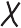 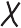 Date/	/Print name of director/committee member of the licenseeName of licenseeLicence number (if known)Name of venue (if applicable)Name of newly adopted generic code of conductBy post to:Victorian Commission for Gambling and Liquor Regulation GPO Box 1988, Melbourne VIC 3001In person to:Victorian Commission for Gambling and Liquor Regulation Level 3, 12 Shelley Street, RichmondVCGLR code number (This can be found on the VCGLR website)The code of conduct should be adopted with the prior agreement of the code of conduct's author/administrator.Has the author/administrator agreed to you adopting the code of conduct?	YesThe board/committee of a venue operator must resolve to adopt a code of conduct and a copy of the minutes of the board/ committee meeting confirming adoption of the code must be attached. Do not send original minutes.Is a copy of the minutes attached?                                 	YesSignature of nominee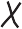 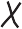 Date/	/Print name of nomineeVictorian Commission for Gambling and Liquor Regulation Level 3, 12 Shelley Street, Richmond VIC 3121GPO Box 1988, Melbourne VIC 3001Email contact@vcglr.vic.gov.au Telephone 1300 182 457 vcglr.vic.gov.auABN 56 832 742 797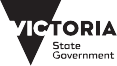 1 of 1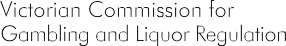 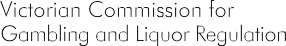 